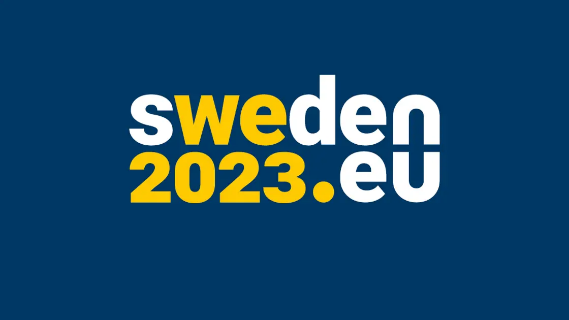 Zviedrijas prezidentūra ES Padomē prioritātes izglītības, zinātnes, kosmosa, jaunatnes un sporta jomāPrezidentūras programmā uzmanība ir pievērsta četrām galvenajām jomām:Drošība – vienotībaNoturība – konkurētspējaLabklājība – zaļā un enerģētikas pārejaDemokrātiskās vērtības un tiesiskums – mūsu pamatsIzglītības jomāPrasmes un kompetences zaļajai pārejai darba tirgum - Padomes secinājumiEiropas izglītības telpa – Padomes secinājumiAutomātiska savstarpēja kvalifikāciju atzīšana augstākajā izglītībā - Padomes secinājumiUkrainaGalvenie pasākumi:Prezidentūras konference par prasmēm un kompetencēm zaļajai pārejai (23.marts)ES Izglītības ministru padome (7.marts)ES Izglītības, jaunatnes, kultūras un sporta ministru padome (15.-16.maijs)Zinātnes, pētniecības un inovāciju jomā:Atvērtā zinātne - Padomes secinājumiEiropas pētniecības infrastruktūras - Padomes secinājumiGalvenie pasākumi:ES Konkurētspējas ministru padome (23. maijs)Prezidentūras konference par pētniecības infrastruktūrām (19.-20. jūnijs)Prezidentūras konference par dabaszinātņu nākotni (26.-27. jūnijs)Kosmosa jomā:Drošas savienojamības programmas izveides regula Taisnīga un ilgtspējīga kosmosa izmantošana – Padomes secinājumiGalvenie pasākumi:Eiropas Savienības Kosmosa programmas aģentūras (EUSPA) diena Briselē (27. septembris)ES Konkurētspējas ministru padome (23. maijs)Jaunatnes jomā:Jauniešu līdzdalība politisko lēmumu pieņemšanā Sociālā dimensija ilgtspējīgai Eiropai jaunatnei  – Padomes secinājumiES jaunatnes dialoga devītā cikla secinājumi – Padomes rezolūcijaES jaunatnes stratēģijas darba plāna 2022.-2024. gadam pārskatīšana – Padomes rezolūcijaGalvenie pasākumi:Eiropas Jaunatnes konference (20.-22.marts)ES Izglītības, jaunatnes, kultūras un sporta ministru padome (15.-16.maijs)Sporta jomā:Laba pārvaldība sportā  ES darbs Pasaules Antidopinga aģentūrā (WADA)Galvenie pasākumi:ES Izglītības, jaunatnes, kultūras un sporta ministru padome (15.-16.maijs)